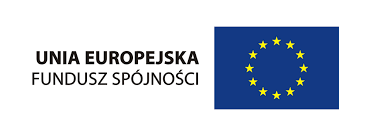 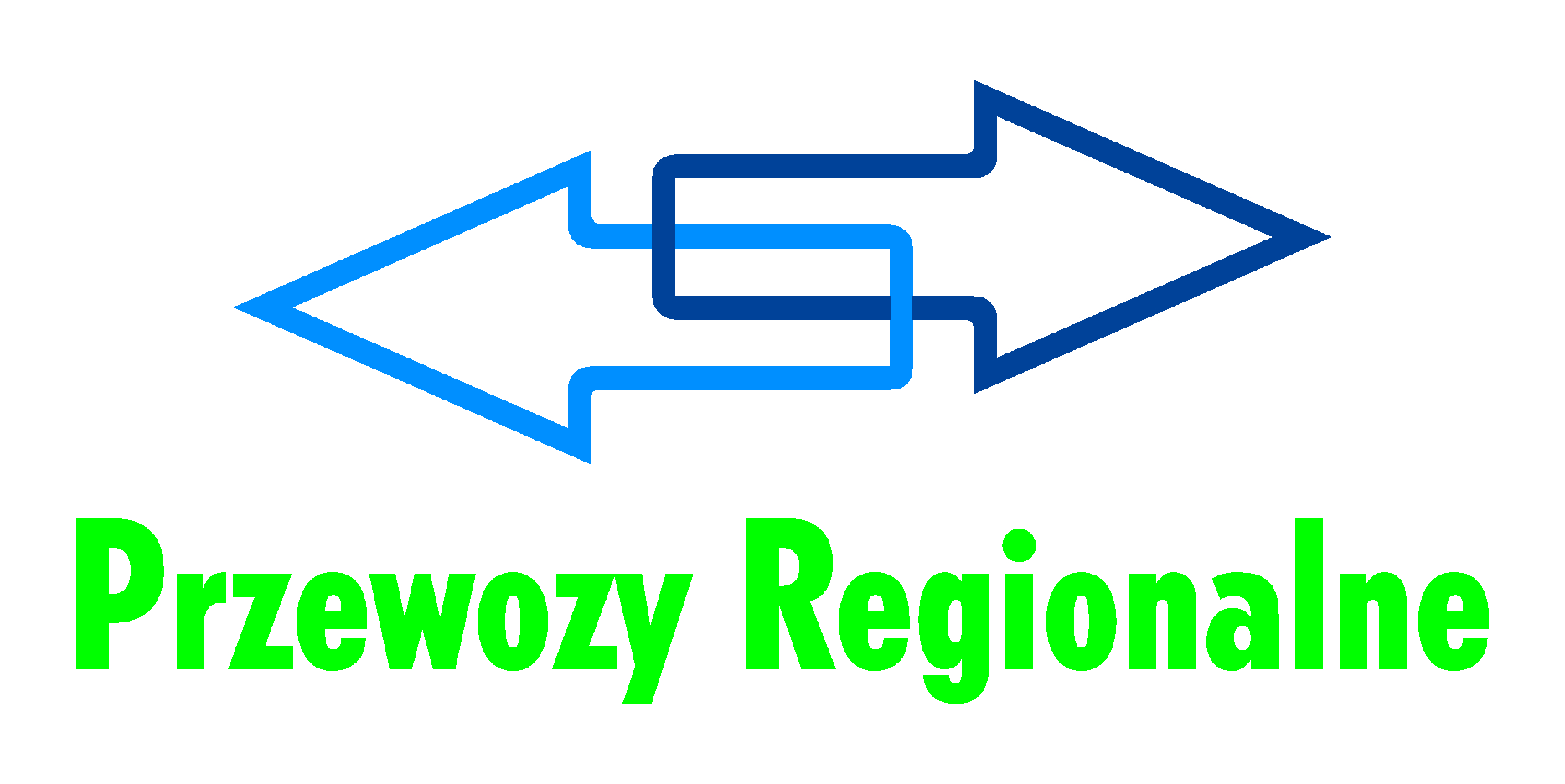 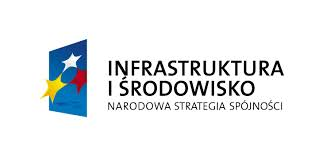 Projekt : Modernizacja wagonów osobowych i lokomotyw elektrycznychPrzewozy Regionalne Sp. z o.o.Program Operacyjny Infrastruktura i Środowisko 2007-2013oś priorytetowa VII Transport przyjazny środowisku, działanie 7.1 Rozwój transportu kolejowego.Umowa o dofinansowanie nr POIS.07.01.00-00-078/14-00zawarta w Warszawie dnia 17 czerwca 2015 r.Wartość projektu to: 55 642 338,33 PLNMaksymalna wartość dofinansowania z Unii Europejskiej to: 34 774 916,50 PLNW ramach projektu pn. ,,Modernizacja wagonów osobowych i lokomotyw elektrycznych” zmodernizowanych zostało 18 szt. wagonów i 5 szt. lokomotyw elektrycznych przeznaczonych do obsługi połączeń międzywojewódzkich (modernizacja została już wykonana). Z łącznej liczby 18 szt. wagonów pasażerskich i 5 szt. lokomotyw elektrycznych w codziennej eksploatacji będzie 15 szt. wagonów i 3 lokomotywy. Pozostałe 3 wagony 
i 2 lokomotywy będą stanowić rezerwę. Zmodernizowany tabor będzie kursował na trasie: Poznań – Wrocław – Wałbrzych – Jelenia Góra – Szklarska Poręba.Relacje te będą realizowane na podstawie umów o świadczenie usług publicznych (pociągi REGIO) w zakresie kolejowych przewozów pasażerskich, zawieranych 
z samorządami województw. Zmodernizowany w ramach Projektu tabor posiada deklaracje zgodności 
z obowiązującymi normami środowiskowymi, bezpieczeństwa oraz interoperacyjności (tabor jest zgodny ze wspólnotowymi technicznymi specyfikacjami interoperacyjności dla kolei, czyli tzw. specyfikacjami TSI). Wykonawca modernizacji taboru uzyskał wszystkie dopuszczenia wymagane prawem polskim (organ dopuszczający w Polsce to Urząd Transportu Kolejowego).Zmodernizowany w ramach Projektu tabor posiada parametry trakcyjne zgodnie z wymogami UIC – maksymalna prędkość 120 km/h, a zmodernizowane wagony pasażerskie są przystosowane do obsługi osób niepełnosprawnych (z ograniczoną możliwością poruszania się, niedosłyszących, niedowidzących oraz słabo widzących). Realizacja tego Projektu, współfinansowanego z Funduszu Spójności w ramach działania 7.1 - Rozwój transportu kolejowego Programu Operacyjnego Infrastruktura i Środowisko 2007-2013 (www.pois.gov.pl), ma na celu zapewnienie i udogodnienie podróżnym codziennych dojazdów do pracy i szkół, do centrów handlowych, administracyjnych czy kulturalnych. Linki:www.pois.gov.plwww.cupt.gov.plwww.mir.gov.pl